Об утверждении Требований к порядку разработки и принятияправовых актов о нормировании в сфере закупок для обеспечения муниципальных нужд сельского поселения Кадыровский сельсовет муниципального района Илишевский район Республики Башкортостан, содержанию указанных актов  обеспечению их исполненияВ соответствии с пунктом 1 части 4 статьи 19 Федерального закона 
«О контрактной системе в сфере закупок товаров, работ, услуг для обеспечения государственных и муниципальных нужд», ПОСТАНОВЛЯЮ:Утвердить прилагаемые Требования к порядку разработки и принятия правовых актов о нормировании в сфере закупок для обеспечения муниципальных нужд сельского поселения Кадыровский сельсовет муниципального района Илишевский район Республики Башкортостан, содержанию указанных актов и обеспечению их исполнения (далее – Требования).Контроль за исполнением настоящего постановления оставляю за собой.Глава сельского поселения			            	Р.Г.ГаббасовУтверждены 
постановлением сельского поселения Кадыровский сельсоветмуниципального районаИлишевский районРеспублики Башкортостанот «08» февраля . № 3/1Требованияк порядку разработки и принятия правовых актов о нормировании 
в сфере закупок для обеспечения муниципальных нужд сельского поселения Кадыровский сельсовет муниципального района Илишевский район Республики Башкортостан, 
содержанию указанных актов и обеспечению их исполнения1. Настоящие Требования определяют порядок разработки и принятия, содержания, обеспечения исполнения следующих правовых актов:а) Сельского поселения Кадыровский сельсовет  муниципального района Илишевский район Республики Башкортостан, утверждающей:правила определения нормативных затрат на обеспечение функций сельского поселения Кадыровский сельсовет муниципального района Илишевский район Республики Башкортостан, (далее - нормативные затраты);правила определения требований к отдельным видам товаров, работ, услуг (в том числе предельные цены товаров, работ, услуг), закупаемым для обеспечения муниципальных нужд сельского поселения Кадыровский сельсовет муниципального района Илишевский район Республики Башкортостан;б) Сельского поселения Кадыровский сельсовет  муниципального района Илишевский район Республики Башкортостан, утверждающей:нормативные затраты на обеспечение функций сельского поселения Кадыровский сельсовет  муниципального района Илишевский район Республики Башкортостан;требования к отдельным видам товаров, работ, услуг (в том числе предельные цены товаров, работ, услуг), закупаемым сельским поселением Кадыровский сельсовет муниципального района Илишевский район Республики Башкортостан.2. Правовые акты, указанные в подпункте "а" пункта 1 настоящих Требований, разрабатываются сельским поселением Кадыровский сельсовет муниципального района Илишевский район Республики Башкортостан во взаимодействии с заинтересованными отделами и службами администрации  сельского поселения Кадыровский сельсовет муниципального района Илишевский район Республики Башкортостан в форме проектов постановлений главы сельского поселения Кадыровский сельсовет муниципального района Илишевский район Республики Башкортостан. 3. Правовые акты, указанные в подпункте "б" пункта 1 настоящих Требований, утверждаются сельским поселением Кадыровский сельсовет муниципального района Илишевский  район Республики Башкортостан в форме распоряжений (приказов)4. Для проведения обсуждения в целях общественного контроля проектов правовых актов, указанных в пункте 1 настоящих Требований, в соответствии с пунктом 6 общих требований к порядку разработки и принятия правовых актов о нормировании в сфере закупок, содержанию указанных актов и обеспечению их исполнения, утвержденных Постановлением Правительства Российской Федерации от 18 мая 2015 года № 476 «Об утверждении общих требований к порядку разработки и принятия правовых актов о нормировании в сфере закупок, содержанию указанных актов и обеспечению их исполнения» (далее соответственно - общие требования, обсуждение в целях общественного контроля), сельское поселение Кадыровский сельсовет муниципального района Илишевский  район Республики Башкортостан размещает проекты указанных правовых актов в установленном порядке в открытом доступе на официальном сайте сельского поселения Кадыровский сельсовет муниципального района.5. Срок проведения обсуждения в целях общественного контроля устанавливается сельским поселением Кадыровский сельсовет муниципального района Илишевский район Республики Башкортостан и не может быть менее 5 рабочих дней со дня размещения проектов правовых актов, указанных в пункте 1 настоящих Требований, на официальном сайте.6. Сельское поселение Кадыровский сельсовет муниципального района Илишевский  район Республики Башкортостан рассматривает предложения общественных объединений, юридических и физических лиц, поступившие в электронной или письменной форме в срок, установленный указанными органами с учетом положений пункта 5 настоящих Требований, в соответствии с законодательством Российской Федерации о порядке рассмотрения обращений граждан.8. Сельское поселение Кадыровский сельсовет муниципального района Илишевский  район Республики Башкортостан не позднее 3 рабочих дней со дня рассмотрения предложений общественных объединений, юридических и физических лиц размещает эти предложения и ответы на них на своем официальном сайте.9. По результатам обсуждения в целях общественного контроля сельское поселение Кадыровский сельсовет муниципального района Илишевский  район Республики Башкортостан при необходимости принимает решения о внесении изменений в проекты правовых актов, указанных в пункте 1 настоящих Требований, с учетом предложений общественных объединений, юридических и физических лиц и о рассмотрении указанных в абзаце третьем подпункта "а" и абзаце третьем подпункта "б" пункта 1 настоящих Требований проектов правовых актов на заседаниях общественных советов при сельском поселении Кадыровский сельсовет муниципального района Илишевский  район Республики Башкортостан в соответствии с пунктом 3 общих требований (далее - общественный совет).10. По результатам рассмотрения проектов правовых актов, указанных в абзаце третьем подпункта "а" и абзаце третьем подпункта "б" пункта 1 настоящих Требований, общественный совет принимает одно из следующих решений:а) о необходимости доработки проекта правового акта;б) о возможности принятия правового акта.11. Решение, принятое общественным советом, оформляется протоколом, подписываемым всеми его членами, который не позднее 3 рабочих дней со дня принятия соответствующего решения размещается сельским поселением Кадыровский сельсовет муниципального района Илишевский  район Республики Башкортостан на своем официальном сайте.12. Правовые акты, предусмотренные подпунктом "б" пункта 1 настоящих Требований, пересматриваются сельским поселением  Кадыровский сельсовет муниципального района Илишевский район Республики Башкортостан на предмет необходимости внесения изменений не реже одного раза в год.13. В случае принятия решения, указанного в подпункте "а" пункта 10 настоящих Требований, сельское поселение Кадыровский сельсовет муниципального района Илишевский  район Республики Башкортостан утверждает правовые акты, указанные в абзаце третьем подпункта "а" и абзаце третьем подпункта "б" пункта 1 настоящих Требований, после их доработки в соответствии с решениями, принятыми общественным советом.14. Сельское поселение  Кадыровский сельсовет муниципального района Илишевский  район Республики Башкортостан в течение 7 рабочих дней со дня принятия правовых актов, указанных в подпункте "б" пункта 1 настоящих Требований, обеспечивает размещение этих правовых актов в установленном порядке в единой информационной системе в сфере закупок.15. Внесение изменений в правовые акты, указанные в подпункте "б" пункта 1 настоящих Требований, осуществляется в порядке, установленном для их принятия.16. Постановление сельского поселения Кадыровский сельсовет муниципального района Илишевский район Республики Башкортостан, утверждающее правила определения требований к отдельным видам товаров, работ, услуг (в том числе предельные цены товаров, работ, услуг), закупаемым для обеспечения муниципальных нужд сельского поселения Кадыровский сельсовет муниципального района Илишевский район Республики Башкортостан, должно устанавливать:а) порядок определения значений характеристик (свойств) отдельных видов товаров, работ, услуг (в том числе предельных цен товаров, работ, услуг), включенных в утвержденный сельским поселением Кадыровский сельсовет муниципального района Илишевский район Республики Башкортостан перечень отдельных видов товаров, работ, услуг;б) порядок отбора отдельных видов товаров, работ, услуг (в том числе предельных цен товаров, работ, услуг), закупаемых сельским поселением Кадыровский сельсовет (далее - ведомственный перечень);в) форму ведомственного перечня.17. Постановление сельского поселения Кадыровский сельсовет муниципального района Илишевский район Республики Башкортостан, утверждающее правила определения нормативных затрат, должно определять:а) порядок расчета нормативных затрат, в том числе формулы расчета;б) обязанность сельского поселения Кадыровский сельсовет определять порядок расчета нормативных затрат, для которых порядок расчета не определен сельским поселением Кадыровский сельсовет муниципального района Илишевский район Республики Башкортостан;в) требование об определении сельским поселением Кадыровский сельсовет нормативов количества и (или) цены товаров, работ, услуг, в том числе сгруппированных по должностям работников и (или) категориям должностей работников.18. Правовые акты сельского поселения Кадыровский сельсовет муниципального района Илишевский  район Республики Башкортостан, утверждающие требования к отдельным видам товаров, работ, услуг, закупаемым сельским поселением Кадыровский сельсовет муниципального района Илишевский  район Республики Башкортостан, должны содержать следующие сведения:а) наименования заказчиков (подразделений заказчиков), в отношении которых устанавливаются требования к отдельным видам товаров, работ, услуг (в том числе предельные цены товаров, работ, услуг);б) перечень отдельных видов товаров, работ, услуг с указанием характеристик (свойств) и их значений.19. Сельское поселение Кадыровский сельсовет муниципального района Илишевский  район Республики Башкортостан разрабатывает и утверждаеат индивидуальные, установленные для каждого работника, и (или) коллективные, установленные для нескольких работников, нормативы количества и (или) цены товаров, работ, услуг по структурным подразделениям.20. Правовые акты Сельского поселения Кадыровкий сельсовет муниципального района Илишевский  район Республики Башкортостан, утверждающие нормативные затраты, должны определять:а) порядок расчета нормативных затрат, для которых правилами определения нормативных затрат не установлен порядок расчета;б) нормативы количества и (или) цены товаров, работ, услуг, в том числе сгруппированные по должностям работников и (или) категориям должностей работников.21. Правовые акты, указанные в подпункте "б" пункта 1 настоящих Требований, могут устанавливать требования к отдельным видам товаров, работ, услуг, закупаемым одним или несколькими заказчиками, и (или) нормативные затраты на обеспечение функций сельским поселением Кадыровский сельсовет муниципального района Илишевский  район Республики Башкортостан.22. Требования к отдельным видам товаров, работ, услуг и нормативные затраты применяются для обоснования объекта и (или) объектов закупки соответствующего заказчика.Управляющий делами	                                            Х.С.ФаздаловаБАШКОРТОСТАН РЕСПУБЛИКАҺЫИЛЕШ РАЙОНЫ
  МУНИЦИПАЛЬ РАЙОНЫНЫҢКАДЫР АУЫЛ СОВЕТЫАУЫЛ БИЛӘМӘҺЕХАКИМИӘТЕ(БАШКОРТОСТАН РЕСПУБЛИКАҺЫИЛЕШ РАЙОНЫНЫҢКАДЫРАУЫЛ                          БИЛӘМӘҺЕ ХАКИМИӘТЕ)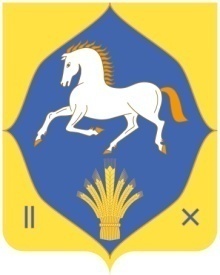 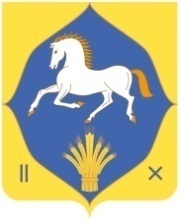 АДМИНИСТРАЦИЯСЕЛЬСКОГО ПОСЕЛЕНИЯКАДЫРОВСКИЙ СЕЛЬСОВЕТ МУНИЦИПАЛЬНОГО РАЙОНАИЛИШЕВСКИЙ РАЙОНРЕСПУБЛИКИ БАШКОРТОСТАН(АДМИНИСТРАЦИЯ КАДЫРОВСКИЙ СЕЛЬСОВЕТ ИЛИШЕВСКИЙ РАЙОН РЕСПУБЛИКИ БАШКОРТОСТАН)             КАРАР                                                                                                                             ПОСТАНОВЛЕНИЕ             КАРАР                                                                                                                             ПОСТАНОВЛЕНИЕ             КАРАР                                                                                                                             ПОСТАНОВЛЕНИЕ             КАРАР                                                                                                                             ПОСТАНОВЛЕНИЕ             КАРАР                                                                                                                             ПОСТАНОВЛЕНИЕ             КАРАР                                                                                                                             ПОСТАНОВЛЕНИЕ             КАРАР                                                                                                                             ПОСТАНОВЛЕНИЕ             КАРАР                                                                                                                             ПОСТАНОВЛЕНИЕ             КАРАР                                                                                                                             ПОСТАНОВЛЕНИЕ             КАРАР                                                                                                                             ПОСТАНОВЛЕНИЕ             КАРАР                                                                                                                             ПОСТАНОВЛЕНИЕ             КАРАР                                                                                                                             ПОСТАНОВЛЕНИЕ             КАРАР                                                                                                                             ПОСТАНОВЛЕНИЕ             КАРАР                                                                                                                             ПОСТАНОВЛЕНИЕ«0808»февраль 2017 й.№3/1«08»февраля2017 г.